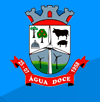 ItemForma FarmacêuticaAcetato de dexametasona 1mg/gCremeAciclovir 50 mg/g CremeAciclovir 200 mgComprimidoÁcido acetilsalicilico 100 mgComprimidoÁcido acetilsalicílico 100 mg tamponadoComprimidoÁcido ascórbico 500mg/mLAmpolaÁcido fólico 5 mgComprimidoÁcido valpróico 250 mgComprimidoAdrenalina injetávelAmpola (carrinho de emergência)Albendazol 400 mgComprimidoAlbendazol 40mg/mL SuspensãoAlendronato de sódio 70 mgComprimidoAlopurinol 100 mgComprimidoAlopurinol 300 mgComprimidoAminofilina 100 mgComprimidoAmiodarona 200 mgComprimidoAmitriptilina 25 mgComprimidoAmitriptilina 75 mgComprimidoAmoxicilina +clavulanato de potássio 250/62,5mg/5mLSuspensãoAmoxicilina +clavulanato de potássio 400/57mg/5mLSuspensãoAmoxicilina 875mg +clavulanato 125 mgComprimidoAmoxicilina 250 mg/5mLSuspensãoAmoxicilina 500 mgComprimidoAmpicilina 500 mgComprimidoAnlodipino 5 mgComprimidoAtenolol 50 mgComprimidoAzitromicina 40mg/mLSuspensãoAzitromicina 500 mgComprimidoBaclofeno 10mgComprimidoBenzilpenicilina benzatina 1.200.000 UIAmpola Benzoato de benzila 250mg/mLEmulsãoBenzoilmetronidazol 40 mg/mLSuspensãoBetaistina 16 mgComprimidoBetaistina 24 mgComprimidoBiperideno 2 mgComprimidoBisoprolol 5 mgComprimidoBrometo de escopolamina 20mg/mLAmpolaBrometo de ipratrópio p. inalaçãoFrasco (uso na unidade)Bromidrato de fenoterol Sol. InalaçãoFrasco (uso na unidade)Bromoprida 10 mgComprimido Bupropiona 150 mgComprimidoButilbrometo de escopolamina 6,67mg/mL +dipirona 333,4mg/mL GotasButilbrometo de escopolamina 4mg/mL +dipirona 500 mg/mLAmpolaButilbrometo de escopolamina 10 mg +dipirona 250 mgComprimido Cálcio 500 mg +colecalciferol 400UIComprimidoCaptopril 25 mgComprimidoCarbamazepina 2% SuspensãoCarbamazepina 200 mgComprimidoCarbocisteina 20mg/mLXaropeCarbocisteína 50mg/mLXarope Carbonato de cálcio 500 mgComprimidoCarbonato de lítio 300 mgComprimidoCarbonato de lítio CR 450 mgComprimidoCarvedilol 12,5 mgComprimidoCarvedilol 25 mgComprimidoCarvedilol 3,125 mgComprimidoCefalexina 250mg/5mLSuspensãoCefalexina 500 mgComprimidoCeftriaxona 1g EV AmpolaCeftriaxona 1g IMAmpolaCetoconazol 2% ShampooCetoconazol 200 mgComprimidoCetoconazol 20mg/gCremeCetoprofeno 100 mgComprimidoCetoprofeno 50 mg/mL EVAmpola Cetoprofeno 50mg/mL IMAmpolaCiclobenzaprina 10 mgComprimidoCilostazol 100 mgComprimidoCilostazol 50 mgComprimidoCinarizina 75 mgComprimidoCiprofloxacino 500 mgComprimidoCitalopram 20 mgComprimidoClomipramina 75 mgComprimidoClomipramina 25 mgComprimidoClonazepam 2 mgComprimidoClonazepam 2,5 mg/mLGotasClonazepam 0,25 mg SLComprimido Clonidina 0,150 mgComprimido (uso na unidade)Clopidrogrel 75 mgComprimidoClorpromazina 100 mgComprimidoClorpromazina 25 mgComprimidoClortalidona 25 mgComprimidoClortalidona 50 mgComprimidoCloridrato de tetracaína 1% + Cloridrato de fenilefrina 0,1% Solução oftálmica (uso na unidade)Colecalciferol 7000UIComprimidoComplexo BComprimidoComplexo B AmpolaFosfato dissódico de dexametasona + sulfato de neomicina 1mg/ml+ 3,5mg/mL Solução oftálmicaDesvenlafaxina 50mgComprimidoDexametasona 4 mgComprimidoDexametasona 4 mg 2,5mL AmpolaDexametasona 0,1mg/mLElixir Dexclorfeniramina 0,4mg/mLSolução oralDexclorfeniramina 2 mgComprimidoDiazepam 10 mgComprimidoDiazepam 10mg/2mLAmpolaDiclofenaco 15mg/mLGotasDiclofenaco 75mg/3mLAmpolaDiclofenaco de sódio 50 mgComprimidoDiclofenaco dietilamônioPomadaDigoxina 0,25 mgComprimidoDimenidrinato 3mg/mL + piridoxina 5mg/mL +glicose 100mg/mL +frutose 100mg/mL  EVAmpolaDimenidrinato 50mg/mL +piridoxina 50m/mL  IMAmpolaDimeticona 40 mgComprimidoDimeticona 75mg/mLGotasDinitrato de isossorbida 10 mgComprimidoDipirona 500mg/mLAmpolaDipirona sódica 500 mgComprimidoDipirona sódica 500mg/mL GotasDipropionato de betametasona 5mg/mL+ fosfato dissódico de betametasona 3 mg/mLAmpolaDomperidona 10 mgComprimidoDoxazosina 2 mgComprimidoDoxazosina 4 mgComprimidoDoxiciclina 100 mgComprimidoDropropizina 1,5mg/mLXaropeDropropizina 3mg/mLXaropeDuloxetina 30mgComprimidoFluocinolona acetonida 0,275 mg/mL+ sulfato de polimixina B 11.000 U.I./mL+ sulfato de neomicina 3,85 mg/mL+ cloridrato de lidocaína 20mg/mLSol. otológicaEmpagliflozina  25mgComprimidoEnalapril 10 mgComprimidoEnalapril 5 mgComprimidoAcetato retinol 10.000 UI + aminoácidos 2,5% metionina 0,5% cloranfenicol 0,5%Pomada oftálmica (uso na unidade)Espironolactona 25 mgComprimidoEspironolactona 100 mgComprimidoEstrogênios Conjugados 0,625 mgComprimidoEtinilestradiol+ciproterona 0,035mg/2mg ComprimidoFenitoína 50mg/mLAmpolaFenitoína 100 mgComprimidoFenobarbital 100 mgComprimidoFinasterida 5 mgComprimidoFluconazol 150 mgComprimidoFluoxetina 20 mgComprimidoFrutogenase ampola (polivitamínicos sem minerais)AmpolaFurosemida 20mg /2 mLAmpolaFurosemida 40 mgComprimidoGestodeno 75 mcg +etinilestradiol 30mcg ComprimidoGestodeno 75mcg+etinilestradiol 20mcg ComprimidoGinko Biloba 120 mgComprimidoGlibenclamida 5 mgComprimidoGlicose 50 %AmpolaGlimepirida 2 mgComprimidoMikania Glomerata  0,1mL/mLXaropeHaloperidol 1 mgComprimidoHaloperidol 2mg/mLGotasHaloperidol 5 mgComprimidoHaloperidol decanoato 50mg/mLAmpolaHaloperidol sol. injetável 5mg/mLAmpolaHeparina 5.000 UI ampolaAmpolaHidroclorotiazida 25 mgComprimidoHidrocortizona 500 mg EVAmpolaHidróxido de alumínio 61,5 mg/mLSuspensãoHidroxizina 2mg/mLSuspensãoIbuprofeno 100mg/mLGotasIbuprofeno 600 mgComprimidoImipramina 25 mgComprimidoIsoflavona de soja 75 mgComprimidoItraconazol 100 mgCápsulaIvermectina 6 mgComprimidoLamotrigina 100mgComprimidoLevodopa+benserazida 100/25 mg dispersívelComprimidoLevodopa+benserazida 100/25mg HBSComprimido Levodopa+benserazida 200/50 mgComprimidoLevodopa+Carbidopa 250/25 mg ComprimidoLevofloxacino 500 mgComprimidoLevomepromazina 40mg/mL GotasLevonorgestrel 0,15mg+etinilestradiol 0,03mg ComprimidoLevonorgestrel 0,25mg+etinilestradiol 0,05mg ComprimidoLevotiroxina sódica 25 mcgComprimidoLevotiroxina sódica 50 mcgComprimidoLevotiroxina sódica 75 mcgComprimidoLevotiroxina sódica 100 mcgComprimidoLisinopril 10 mgComprimidoLoperamida 2 mgComprimidoLoratadina 10 mgComprimidoLoratadina 1mg/mLSolução oralLorazepam 2 mgComprimidoLosartana 50 mgComprimidoMebendazol 100 mgComprimidoMebendazol 20mg/mLSuspensãoMedroxiprogesterona 150mg/mLAmpolaMeloxicam 15 mgComprimidoMetformina 500 mgComprimidoMetformina 850 mgComprimidoMetildopa 250 mgComprimidoMetildopa 500 mgComprimidoMetoclopramida 4mg/mL GotasMetoclopramida 10 mgComprimidoMetoclopramida 5 mg/mLAmpolaMetoprolol 25 mgComprimidoMetoprolol 50 mgComprimidoMetronidazol 250 mgComprimidoMetronidazol 400mgComprimidoMetronidazol gel 100mg/gGel vaginalMononitrato de isossorbida 20 mgComprimidoMorfina 10 mgComprimidoMorfina 10mg/mLAmpolaNaltrexona 50mgComprimidoNeomicina 5mg +bacitracina 250 UIPomadaNifedipino 20 mgComprimidoNimesulida 100 mgComprimidoNimesulida 50mg/mLGotasNistatina 25.000 UI Creme vaginalNistatina 100.000 UI/mL SuspensãoNitrofurantoína 100 mg ComprimidoNorestisterona 0,35 mgComprimidoNoretisterona50mg/mL+ estradiol 5mg/mLAmpolaNortriptilina 10 mgComprimidoNortriptilina 25 mgComprimidoÓleo mineral 100 mLSoluçãoOmeprazol 20 mgComprimidoOmeprazol 40 mg/mLAmpolaOndansetrona 4mg/2mLAmpolaOxcarbamazepina 300 mgComprimidoOxcarbamazepina 600 mgComprimidoParacetamol 200mg/mLGotasParacetamol 500 mgComprimidoParacetamol 500mg + codeína 30 mgComprimidoParacetamol 750 mgComprimidoParoxetina 20 mgComprimidoPentoxifilina 400 mgComprimidoPermetrina  1%SoluçãoSuplemento vitamínico e mineral SuspensãoPrednisolona 3mg/mLSuspensão Prednisona 20 mgComprimidoPrednisona 5 mgComprimidoPregabalina 150 mgCápsulaPrometazina 25 mgComprimidoPrometazina 50mg/2 mLAmpolaPropafenona 300 mgComprimidoPropatilnitrato 10 mgComprimidoPropranolol 40 mgComprimidoQuetiapina 25 mgComprimidoQuetiapina 100 mgComprimidoRisperidona 1mg/mL Sol. oralRisperidona 1 mgComprimidoRisperidona 2 mgComprimidoRivaroxabana 10mgComprimidoRivaroxabana 20mgComprimidoSacarato de hidroxido férrico 20 mg/mL AmpolaSais para Reidratação oralEnvelopeSalbutamol 2 mgComprimidoSalbutamol 2 mg/5mLSuspensãoSertralina 50 mgComprimidoSinvastatina 20 mgComprimidoSinvastatina 40 mgComprimidoSulfadiazina de prata 1%PomadaSulfametoxazol 400 mg+trimetropim 80 mgComprimidoSulfametoxazol 40mg+Trimetropim 8mg/mLSuspensãoSulfametoxazol+Trimetropim 800/160 mgComprimidoSulfato ferroso 40 mgComprimidoSulfato ferroso  125mg/Ml (25mg Ferro elementar)GotasSulpirida 50 mgComprimidoTetraciclina 500 mgComprimidoTiamina 300mgComprimidoTopiramato 100 mgComprimidoTopiramato 50 mgComprimidoTramadol 50mgComprimidoTramadol 50mg/mLInjetávelTrazodona 50 mgComprimido6 Drágeas contendo 0,05 mg de levonorgestrel e 0,03mg de etinilestradiol cada uma 5 drágeas contendo 0,075 mg de levonorgestrel e 0,04 mg de etinilestradiol cada uma e 10 drágeas de 0,125 mg de levonorgestrel e 0,03mg de etinilestradiol cada uma. (Triquilar)ComprimidoValproato de sódio 250/5 mLSuspensãoValproato de sódio 500 mgComprimidoValsartana+anlodipino 160/5mgComprimidoVarfarina 5 mg ComprimidoVenfalaxina 150 mg ComprimidoVerapamil 80 mgComprimidoVildagliptina 50mgComprimidoVitaminas e Sais Minerais ComprimidoZolpidem 10mgComprimido